P nr.1152/12NË EMËR TË POPULLIT GJYKYTA THEMELORE NË PEJË D.P. , gjyqtari Sejdi Blakaj  me sekretaren juridike Gjyljeta Çorkadiu , në lëndën penale kundër të pandehurit M.Sh., sipas propozim akuzës së PTH-së në Pejë  PP .nr.2340/12 të dt.28.12.2012, për vepre penale : heqja apo dëmtimi i vulave zyrtare ose i shenjave nga neni 322 par 1 të KPRK-së -, pas përfundimit të shqyrtimit  gjyqësorë publik dhe me gojë, të mbajtur në pranin  e të pandehurit M. Sh dhe të prokurorit të shtetit Sanije Gashi Seferi me dt.12.4.2018  ka marrë dhe botërisht ka shpallë këtë:A K T GJ Y K I M I pandehuri M. Sh.   i lindur me dt.11.10.1976  në P  rruga B. K  nr. 39/7  ku edhe tani jeton ,  i biri i  Sh    dhe nënës Z   e gjinisë Sh  , i pa  dënuar nga ana e gjykatës, Shqiptar Shtetas i Republikës së Kosovës , gjendet në liri.Konform nenit 364 par 1 pika 1.3. të KPPK-së LIROHET NGA PROPOZIM AKUZA  Gjëja se :  Me dt. 22.11.2012 rreth orës 12:30  minuta në P  , në rrugën K. P I në banesën PK/7 nr. 39 , pronë e të  dëmtuarit I.M. , tani me qëndrim  në B. R. e S, ka dëmtuar  shenjën  zyrtare  të ngjitur në zartarët  e autorizuar  në HPD-së , në atë mëynrë që  e largon  shenjën  nga dera e banesës së të dëmtuarit , e hap derën e të njejtës  dhe hynë brenda në të dhe nuk pranon ta liroj të njëjtën. 	-me çka kishte për të kryer vepër penale: heqja apo dëmtimi i vulave zyrtare  ose i shenjave  , nga neni 322 par 1 të KPK-së.-sepse nuk u provua se i pandehuri e ka kryer veprën penale me të cilën ngarkohet.  	 Shpenzimet procedurale ju ngarkohen mjeteve buxhetore të gjykatës .A r s y e t i mPTH në Pejë kundër të pandehurit  M.  Sh ka ngritë  aktakuzë numër  dhe datë  si në hyrje, për  shkak  të veprës penale: heqja apo dëmtimi i vilave zyrtare ose i shenjave nga neni 332 par 1 të KPK-së,   duke i  propozuar gjykatës së pas përfundimit të shqyrtimit gjyqësor të pandehurin ta shpall fajtor, ta dënoi sipas ligjit dhe ta obligoi në pagimin e shpenzimeve procedurale. Bashkë me propozim akuzën prokuroria ka bërë edhe kërkesë për dhënien e urdhrit ndëshkimor – me ç’ rast gjyqtari të njëjtën kërkesë e ka aprovuar dhe me dt. 04.11.2013 ka nxjerrë aktgjykim për pranimin e kërkesës për dhënien e urdhrit ndëshkimor . Kundër këtij aktgjykimi i pandehuri në afatin ligjor – me dt. 15.11.2013 ka bërë kundërshtim- për çka gjithçka ka filluar nga e para. Lënda në fjalë është caktuar shumë herë dhe për shkaqe objektive nuk ka arritur të kryhet , ndërkohë që  në shqyrtimin e dt. 12.4.2018lënda është përmbyllur.Në shqyrtimin gjyqësorë i pandehuri pasi që paraprakisht është njoftuar  me të drejtat dhe obligimet procedurale , me propozim akuzën dhe mundësinë e deklarimit përkitazi me fajësinë – nuk e ka pranuar fajësinë  për çka gjyqtari e ka bërë nxjerrjen e provave , janë  lexuar dhe shikuar raporti i KPA DS 305009 të dt. 22.11.2012, kërkesa për ri posedimin e pronës me të njëjtën numër dt. 05.5.2005, marrëveshja për tokën ndërtimore  numër 10-352-484 të dt..23.12.1998, aktvendimi për kushtet urbanistike teknike numër 01-351 të dt. 03.12.1998, memorandumi i dt. 29.2.2012, memorandumit i dt. 13.8.2012 dhe fotografit -3 copë në bardh e zi nga  vendi i ngjarjes, si dhe aktvendimi i dt. 23.12.1998, si dhe në funde është dëgjuar edhe mbrojtja e të pandehurit  M . Sh   .Çfarë u konstatua  gjatë shqyrtimit gjyqësor : Historiati:-Agjencia kosovare e pronës me dt. 04.12.2012 në gjykatë kishte parashtruar kallëzim penale kundër të pandehurit Milot Shala  ku në mes tjerash thuhet se i pandehuri “ ... dyshohet   se në mënyrë të paautorizuar ka hequr vulën zyrtare... ka hapur objektet e siguruara duke hyrë në lokalin e tillë ”  në arsyetimin e kallëzimit penale në mes tjerash shkruan... “ me atë rast është ndërruar çelësi , prona është kyçur dhe është pllombuar” .-Me dt. 05.5.2015 i dëmtuari  I.M. drejtoratit për prona i ka parashtruar kërkesë për ri posedimin e pronës ...” -Kuvendi Komunal në Pejë- fondi shoqëror  për çështje ndërtimorë dhe rrugë me dt. 23.12.1998 ka përpilua kontratë në mes të  fondit  nga njëra anë  dhe I. M  në anën tjerë e për  shndërrimin e tavanit në ambient banimi. -Komuna e Pejës  sektori për urbanizëm me dt. 03.12..1998  ka lëshuar kushte tekniko urbanistike për të njëjtin  “tavan”.-Komuna e Pejës drejtoria për urbanizëm e çështje banesore me dt. 23.12.1998 ka  nxjerrë  aktvendim me të cilin i është lejuar  I. M  legalizimi  i shndërrimit të  tavanit në objekt banesor ...-Agjencioni Kosovar i pronës me dt. 29.2.2012 ka nxjerrë memorandum  në të cilin në mes tjerash është konstatuar : “...ekipi i NJD ka arrit në pronë  në orën 10:10 minuta,. Dera nuk ishte e mbyllur me dry, erdhi një komshi dhe tha  se ai ishte babai i Milot Shalës dhe shtoj se askush nuk jetonte aty ... u bë ndërrimi i drynit  dhe prona u pllombua” .Sërish agjencioni Kosovar i pronës me dt. 13.8.2012 ka nxjerrë memorandum  në të cilin në mes tjerash është konstatuar : “...  prona është gjetur me dyer të hapura dhe e pa  uzurpuar . Dryni është ndërruar dhe është pllombuar ” .I  pandehuri në mbrojtjen e tij  në mes tjerash  ka deklaruar se: “Nuk është e vërtet se e kamë kryer këtë vepër penale. Banesa ime gjendet 1 kat më poshtë . Mbi banesën time është tavani i gjithë ndërtesës , në te kemi pas qasje gjithë banorët e ndërtesës , si dhe atje është edhe  dalja për kulm – për pastrimin e oxhaqeve  , rregullimin e antenave , kur pikë nga shiu  e kështu më radhë. Këtë hyrje e ka ukupuar këtu i dëmtuari  dhe pushteti i atëhershëm me dt. 23.12.1998 sipas shkresave të lëndës del se ia ka lejuar legalizimin e tavanit në ambient për banesë. Unë nuk i kam heqë shenjat përkatësisht dëmtuar vulat zyrtare dhe nuk kam lidhje me këtë punë. Kjo hyrje tavan ka qenë e mbyllur por  kamë dëgjuar se para një kohe disa punëtor  që punojnë antena kabllovike e kanë hapur dhe kanë punuar diçka në tavan – unë nuk e di sakët se çka. Unë asnjëherë  nuk kamë banuar në atë tavan që po e quajnë banese sepse ajo nuk është banës dhe nuk ka kushte elementare për banim  dhe krejt çka me intereson mua është  që të mos më shkaktohet dëm mua poshtë”. Në fjalën përfundimtare palët kanë deklaruar : Prokurori i shtetit :“Nga provat e nxjerra më lartë u konstatua se i pandehuri e ka kryer veprën penale për të cilën akuzohet prandaj mbetem në tërësi pranë propozim akuzës  dhe të dhënave nga e njëjta .I pandehuri: Nuk ndihem fajtorë për veprën penale e cila më vihet në barrë. Asnjëherë në jetën time nuk kam kryer vepër penale dhe nuk e kamë kryer këtë vepër penale dhe çuditëm shumë sesi me vihet në barrë diçka që nuk e kamë kryer. Unë jetoj  një kat më  poshtë nga “Banesa” e që është tavan , dhe që banesa në fjalë ku jetoj është e prindërve të mi dhe aty jetojmë që nga vitit 1986. Në ndërkohe prindërit me kanë vdekur unë me bashkëshorten dhe fëmijët akoma jetojmë aty. Siç thashë më lartë  kurrfarë heqje apo dëmtimit të  vulave apo shenjave zyrtare  unë nuk kamë  bërë- dhe nuk do të bëja sepse nuk kamë nevojë që të bëjë gjëra të tilla . Aty lartë ka qenë hyrja për tavan edhe e kemi shfrytëzuar të gjithë banorët e ndërtesës . Asnjëherë nuk me ka zënë e bile as që më ka pa kush brenda asaj banese sepse nuk kamë nevojë për një gjë të tillë . Nuk e pengoj askënd që të hyjë apo dal aty dhe se  nuk e kamë penguar asnjëherë, prandaj lus gjyqtarin që të më liroj nga përgjegjësia penale,.  ”.Duke i vlerësuar  dhe analizuar  me shumë kujdes të gjitha ato  që u thanë , u dëgjuan  dhe u lexuan më lartë gjyqtari konstatoj :  Në asnjë mënyrë  dhe  me asgjë nuk u vërtetua se i pandehuri  e ka kryer veprën penale  me të cilën ngarkohet.Sepse:  I pandehuri akuzohet  se kinse me dt. 22.11.2012 ... ka dëmtuar shenjën zyrtare të ngjitur nga zyrtarët e autorizuar të HPD  në atë mënyrë që  e largon shenjën nga dera  e banesës  të të dëmtuarit , e hap derën e të njëjtës  dhe hynë brenda në te dhe nuk pranon ta liroj të njëjtën ... Me çka ka kryer vepre penale  Heqja apo dëmtimi i vulave zyrtare ose i shenjave nga neni332 par 1 të KPK-së .Por nga gjitha ato që u thanë më lartë- e që u numëruan një nga një por edhe nga mbrojtja e të pandehurit vërtet për asnjë  moment nuk u vërtetua ajo që thuhet në propozim akuzë: se kinse i pandehurit ditën e 22.11.2012 kishte dëmtuar përkatësisht larguar shenjën  nga dera e banesës dhe se kinse ka hyrë brenda në banesë dhe nuk ka pranuar që ta liroj të njëjtën . Nuk është kontestues fakti se i pandehuri  me dekada të tëra  jeton  në banesën e babait të tij një kat më poshtë nga “ tavani” i cili hiq  më pak se në vitin 1998   i është  ndarë  të dëmtuarit M . Nga mbrojtja e të pandehurit – të cilën gjyqtari e ka aprovuar në tërësi por edhe nga memorandumet  e agjencionit Kosovar ë të Pronës dhe shumë shkresa të tjera në lëndë del e qartë se me pronën  “ në tavan” ka mund të ndodhë gjithçka por jo edhe  dëmtimi i shenjave të saj –përkatësisht  hyrja e dhunshme e të pandehurit në te. Pse është kështu : Nga memorandumi i “ H ” dt. 29.2.2012 thuhet : “  uzurpimi i paligjshëm . Ekipi i NJD ka arritur në pronë në orën 10:10 .Dera nuk ishte  e mbyllur me dry, edhi një komshi dhe tha se ishte babai i M.Sh ... memorandumi tjetër i të njëjtit organ mban datën 13.8.2012 dhe këtu konstatohet ... “ ... uzurpim i paligjshëm . Dëbimi është bërë në ora 14:40. Prona  është gjetur me dyer të hapura dhe e pa uzurpuar ...” Nga të dy memorandume e cituara gjyqtari konstaton : në asnjërin prej tyre nuk përmendet emri i të pandehurit M.Sh , në asnjërin prej tyre  nuk thuhet se “uzurpatori”  është M. Sh  , bilës nuk përmendet fare emri i uzurpatorit .Memorandume të tjera nuk ka , prova të tjera nuk ka , e aq më pakë  ka prova se “uzurpatori” qenka bash i pandehuri M.Sh  .në gjithë lëndën në fjalë ka vetëm “ dyshim për të  akuzuarin” , për çka shtrohet pyetje logjike: “ a mjafton vetëm “dyshimi” për të akuzuar dike?-Mendoj se jo! ( në dispozitivin e kallëzimit penale të AKP-së dt. 30.11.2012 rreshti i katërt për të pandehurin M.Sh  decidivisht shkruan: “ dyshohet se në mënyrë të paautorizuar ka hequr vulën zyrtare ...”Komenti është i tepërt !Komentari i Kodit Penal të Republikës së Kosovës neni 141 në pikën 8 në mes tjera shkruan : “ vepra penale  ekziston me vet faktin e  heqjes a të dëmtimit të vulës... ndërkohë  që pika 9 shkruan “ forma e dytë e veprës penale ekziston kur kryesi pa e hequr dhe pa e dëmtuar vulën a shenjën  ka hyrë në lokale të tilla” mirëpo siç u  tha më parë gjyqtari për asnjë moment nuk ka gjetur se  i pandehuri me veprimet e tija: Ka hequr apo dëmtuar vulën , dhe Ka hyrë në lokale të tilla.Këtë  me asgjë  nuk e ka vërtetuar  e dëmtuara  e as prokuroria përmes propozim akuzës. Nga krejt çka u tha – e u tha mjaft, vërtet as përafërsisht nuk u vërtetua fajësia e të pandehurit, përkatësisht fakti se i njëjti e ka kryer veprën penale e cila i vihet në  barrë. Kodi Penal i Republikës së Kosovës neni 332 par 1  thotë : kushdo  që  në mënyrë të kundërligjshme uzurpon pronën e paluajtshme ... ndërkohë që fare  nuk u dokumentua se i pandehuri M. Sh  ka uzurpuar  pronën e paluajtshme të personit tjetër...  I pandehuri ka thënë se kjo pronë gjendet mbi banesën  ku Miloti jeton me prindërit dhe familje , se kjo pronë  gjithmonë ka qenë e përbashkët dhe ka qenë tavan  që ka shërbyer si çdo tavan në botë: për rregullimin e antenave televizive , pastrimin e oxhaqeve e kështu më radhë  dhe se asnjëherë në jetë nuk e ka uzurpuar dhe nuk e ka ndërmend që ta bëjë një gjë të tillë, për çka  është bindur edhe gjyqtari - prandaj edhe është vendosur si dispozitivin e aktvendimit.Se nuk gjykohet me dyshime dhe “ndoshta, e mbase” e thotë qartë edhe neni 3 par 2 i KPPRK-së “ mëdyshjet lidhur me ekzistimin e fakteve të rëndësishme për çështjen ose për zbatimin e ndonjë dispozite të ligjit penal interpretohen në favor të të pandehurit dhe të drejtave të tij ...”-  në favor të të pandehurit edhe ka vendosur  gjyqtari, duke qenë i bindur se ka vendosur drejtë!-ky është parimi i mirënjohur juridik “in Dubio Proreo” Ndryshe , është e drejtë që në raste të këtilla të veprohet edhe sipas rregullit të vjetër demokratik  të të gjithë botës së përparuar – e drejtë përkatësisht premisë që i ka rrënjët  qysh në Romën e lashtë dhe e cila thotë : “ më mirë është  që  njëqind fajtorë të lirohen se sa një i pa fajshëm të shpallet fajtorë ,, Nga sa u tha më lartë e konform nenit 364 par 1 pika 1.3. të KPPRK u vendos si në dispozitivin e aktgjykimit. Vendimi  mbi shpenzimet procedurale  është marrë konform nenit 454 par 1 të KPPRK-sëNGA GJYKATA THEMELORE NË PEJË, D.P.me dt.12.4.2018.Sekretare Juridike 							  GjyqtariGjyljeta Çorkadiu 							Sejdi BlakajUDHËZIM JURIDIK:Kundër këtij aktgjykimi lejohetankesa në afat prej 15 ditësh, Gjykatës së Apelit në Prishtinë ,  e nëpërmjet kësaj gjykate.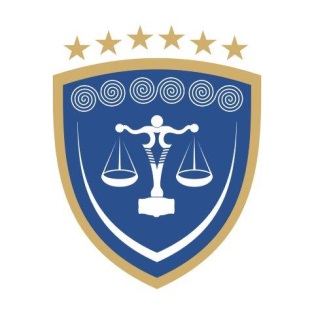 REPUBLIKA E KOSOVËSREPUBLIKA KOSOVA – REPUBLIC OF KOSOVOGJYKATA THEMELORE  PEJËOSNOVNI SUD PEĆ – BASIC COURT  PEJA